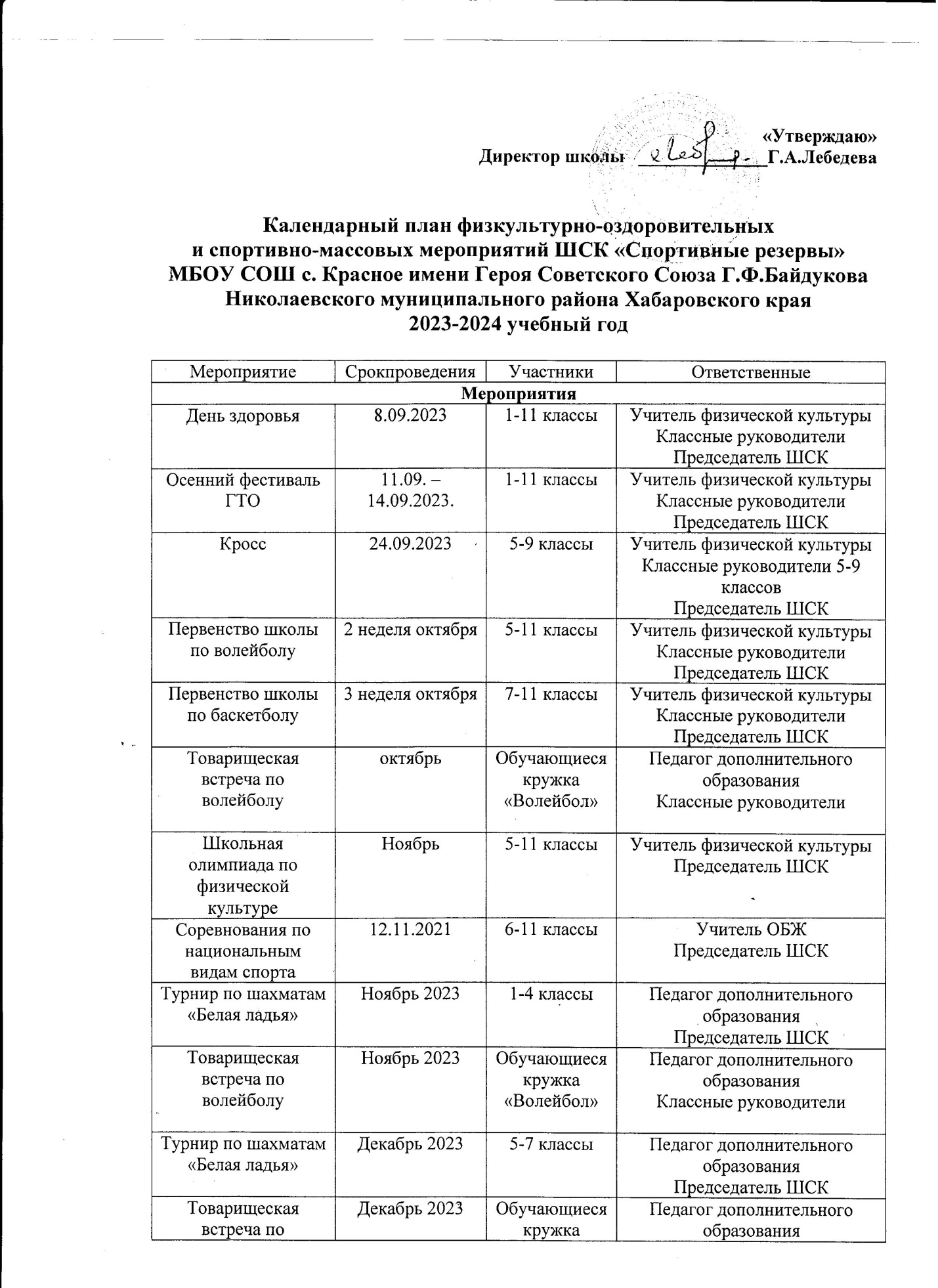 волейболуПрезидентские состязанияЯнварь 2024г1-11 классыУчитель физической культурыПредседатель ШСКПрезидентские спортивные игрыЯнварь 2024г1-11 классыУчитель физической культурыПредседатель ШСКЗимний фестиваль ГТОЯнварь 2024г1-11 классыУчитель физической культурыПредседатель ШСКЛыжня России 2024г10.02.20241-11 классыПедагоги и сотрудники школыКлассные руководителиВеселые старты, посвященные Дню Защитника Отечества21.02.20241-5 классыУчитель физической культурыКлассные руководители 1-5 классовПредседатель ШСКА, ну-ка, парни22.02.20246-11 классыУчитель физической культурыКлассные руководителиПредседатель ШСКЛыжные гонки Март 20241-11классы Учитель физической культурыКлассные руководителиПредседатель ШСКТурнир по шахматам «Белая ладья»март 2024 1-7 классыПедагог дополнительного образованияПредседатель ШСКСпортивно-игровая программа «Девчата»март 2024 6-11 классыУчитель физической культурыКлассные руководители Председатель ШСКВсероссийский День Здоровья7.04.20241-11классыУчитель физической культурыКлассные руководителиПредседатель ШСКЛично-командное первенство школы по дартсу «Точный и меткий»Апрель 2024 1-11 классыПедагоги и сотрудники школыУчитель физической культурыКлассные руководителиПредседатель ШСКПервенство школы по настольному теннисуАпрель 2024Обучающиеся кружка «Настольный теннис»Учитель физической культурыКлассные руководителиПредседатель ШСКЛегкоатлетическая  эстафета, посвященная Дню Победы9.05.20241-11 классыЗам. дир. по ВРУчитель физической культурыКлассные руководителиПредседатель ШСКФлешмоб «Здоровье в порядке – спасибо зарядке»15.05.20241-11 классыПедагоги и сотрудники школыЖители селаУчитель физической культурыКлассные руководителиПредседатель ШСКЛетний фестиваль ГТО16, 17 мая 2024 1-11 классыУчитель физической культурыКлассные руководителиПредседатель ШСКВнеурочная работаВнеурочная работаВнеурочная работаВнеурочная работаФестиваль ГТО Согласно плану спортивных мероприятий района1-11 классыУчитель физической культурыПредседатель ШСКБеседы  «Здоровый образ жизни»В течение года1-11 классыКлассные руководителиТворческие конкурсы рисунков, стихотворений, сочиненийВ течение года1-11 классыКлассные руководителиПедагоги школыТурнир по шахматамКаникулярное время 25.10 – 31.10.202127.12-30.12.202128.03-4.04.20221-7 классыПедагог дополнительного образованияПредседатель ШСКДни здоровья1 раз в четверть1-11 классыЗам. дир. по ВРУчитель физической культурыКлассные руководителиПредседатель ШСКУтренняя зарядкаЕжедневно 1-11 классыУчитель физической культурыСтаршеклассникиЗакаливание В течение годаДети интернатаВоспитатели интерната Спортивный всеобучВ течение года1-11 классыУчитель физической культурыКлассные руководителиРабота с родителями обучающихся и педагогическим коллективомРабота с родителями обучающихся и педагогическим коллективомРабота с родителями обучающихся и педагогическим коллективомРабота с родителями обучающихся и педагогическим коллективомЗдоровье наших детей - в нашихДелах(итоги медосмотра, анализсостояния здоровья учащихся).В течение годаПедагоги Члены ШСККлассныеРуководителиЗам дир по ВРКонсультации, беседы дляродителейВ течение годаРодителиЧлены ШСККлассныеРуководителиЗам дир по ВРПроведение совместныхэкскурсий,походовВ течение годаРодители, ученики, педагогиЧлены ШСККлассныеРуководителиЗам дир по ВРПроведение спортивныхмероприятий с участиемродителейВ течение годаРодители, ученики, педагогиЧлены ШСККлассныеРуководителиЗам дир по ВР